　3級　　　　　　　　機械保全技能検定　受検申請書　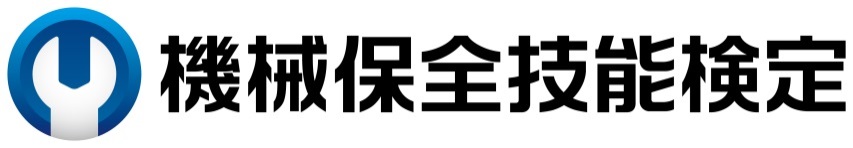 　　　　　　　　　　　　　　　　　　　　　　　　　　　　＜A3サイズでコピーして使用してください＞<団体情報> <受検者情報> 受検者本人の情報をご記入ください。選択項目は✔してください<学生の方は記入><受検作業>受検する作業に✔してください。<受検区分>受検する区分に✔してください。学生、３５歳未満の減免は上記の記載から自動で計算されます<希望受検地区><免除付受検申請>（B、C区分で受検申請する方へ）平成27年度以降の試験で機械保全技能士合格または一部合格された方で技能士番号または合格通知番号をご記入いただきますと、合格された場合、合格証書交付申請の手続きをしなくても合格証書が交付されます。平成26年度以前に合格された方は、試験終了後に合格証書交付申請手続きが必要です。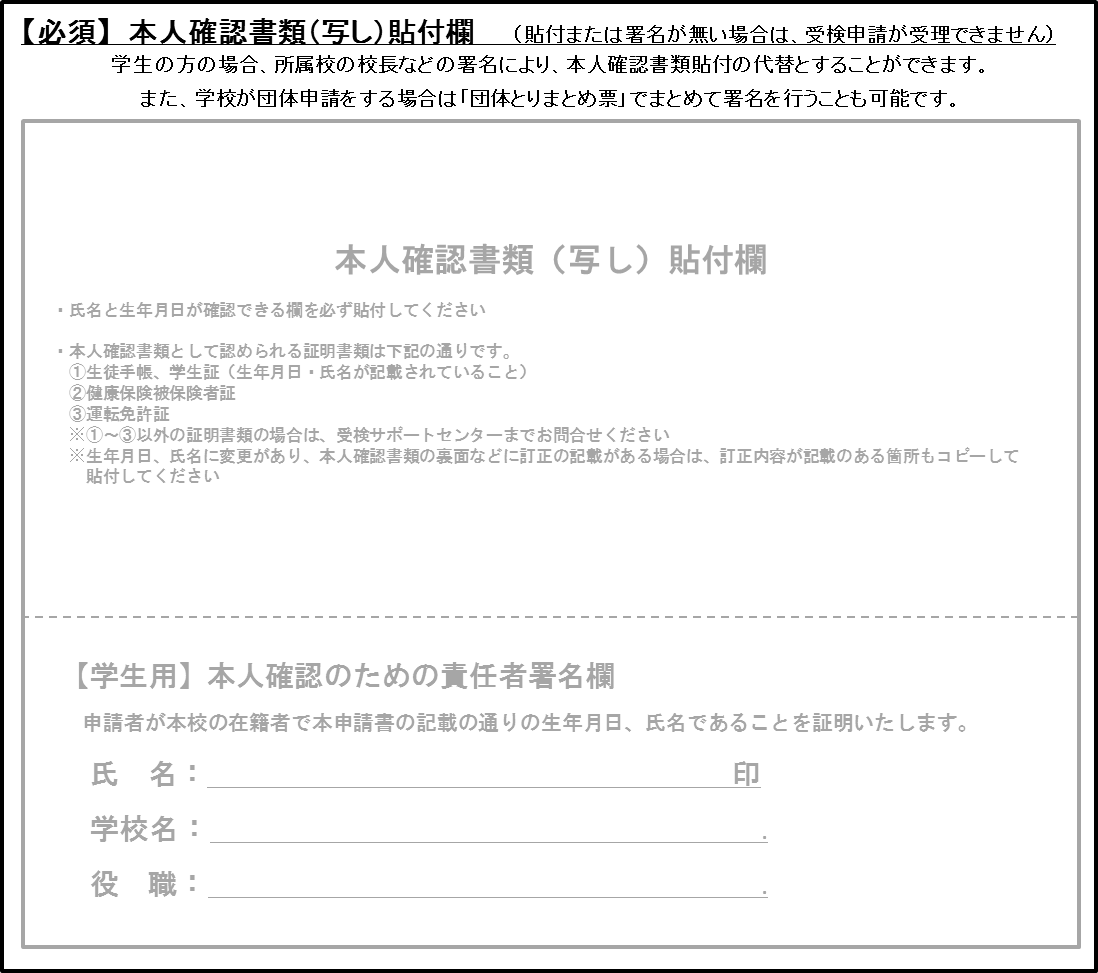 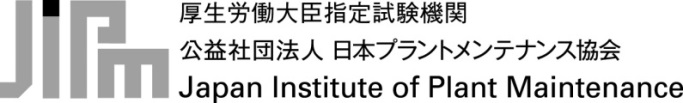 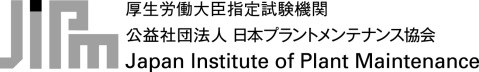 申請区分 個人       団体 （団体を選択の場合は下記の団体情報欄も記入してください）団体申請コードE団体名フリガナ（セイ）　（セイ）　（メイ）　（メイ）　氏名（姓） 　　（姓） 　　（名）（名）生年月日西暦　  　　年　　　　月　　　日西暦　  　　年　　　　月　　　日性別 男性       女性自宅住所（お住まいの住所）〒〒〒〒連絡先（勤務先等でも可）電話番号連絡先（勤務先等でも可）メールアドレス連絡先（勤務先等でも可）メールアドレス情報メールを   希望する    希望しない情報メールを   希望する    希望しない情報メールを   希望する    希望しない特別処置障がいや怪我等で試験における介助や特別処置を　　希望する　　※希望するに「　✔　」の方には、後日確認のご連絡をいたします障がいや怪我等で試験における介助や特別処置を　　希望する　　※希望するに「　✔　」の方には、後日確認のご連絡をいたします障がいや怪我等で試験における介助や特別処置を　　希望する　　※希望するに「　✔　」の方には、後日確認のご連絡をいたします障がいや怪我等で試験における介助や特別処置を　　希望する　　※希望するに「　✔　」の方には、後日確認のご連絡をいたします学校名学校種別高校　　高専　　短大　　大学　　大学院　その他（　　　　　　　　　　　　　　　　　）専攻学科学年（平成３０年４月2日現在） １　　 ２　　 ３　　 ４　　 ５　　 ６　　年生 在学中学校住所〒受検作業機 械 系 保 全 作 業 電 気 系 保 全 作 業受検区分A区分（学科・実技の両方）B区分（学科のみ受検）C区分（実技のみ受検）希望受検地区学科試験実技試験技能士番号                             －－133－－合格通知番号※「実」または「学」＋７桁の数字です※「実」または「学」＋７桁の数字です※「実」または「学」＋７桁の数字です※「実」または「学」＋７桁の数字です※「実」または「学」＋７桁の数字です※「実」または「学」＋７桁の数字です※「実」または「学」＋７桁の数字です事務局確認欄受検者記入不要本人確認書類貼付責任者署名団体とりまとめ票記載事項事務局確認欄受検者記入不要